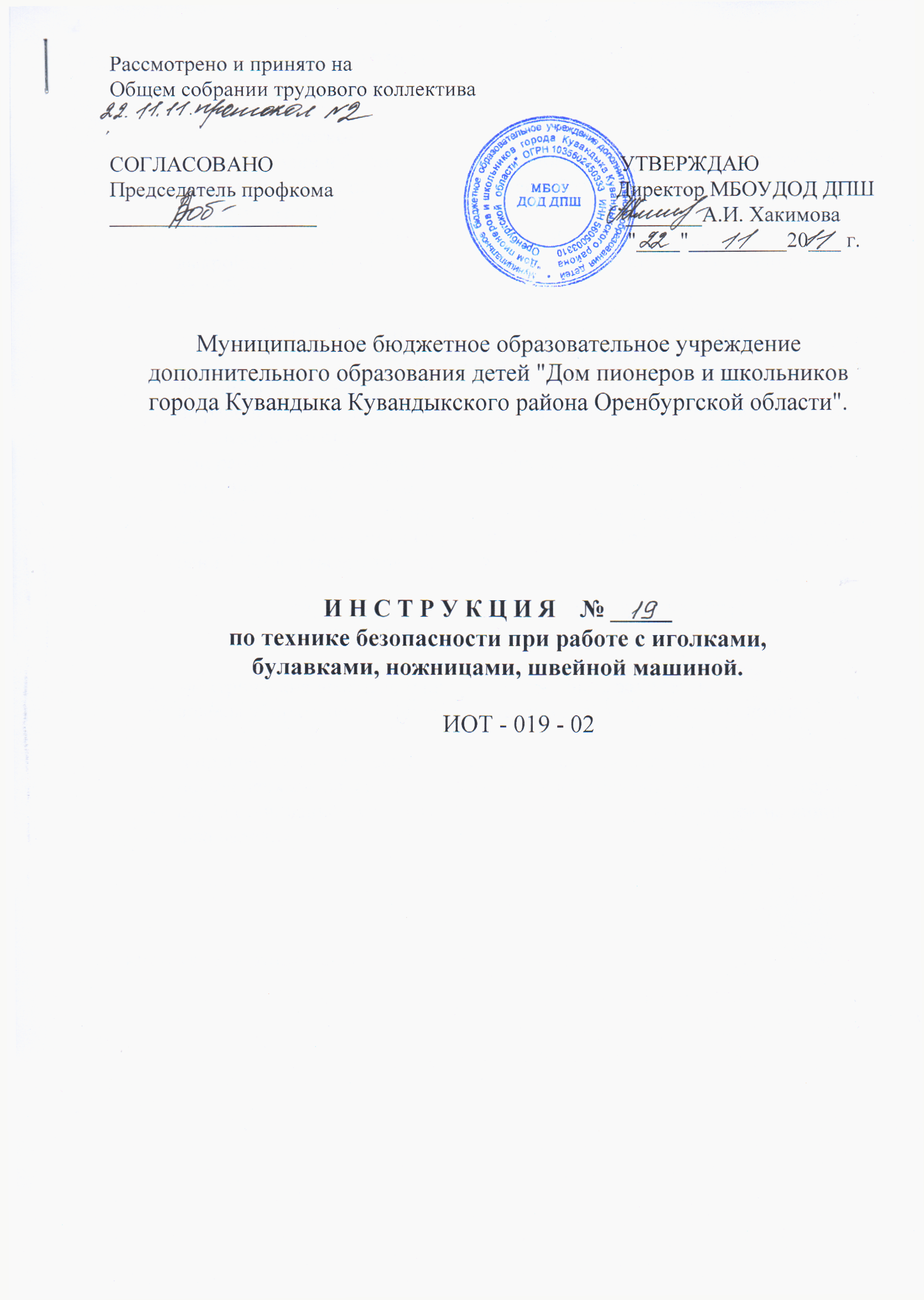 ТРЕБОВАНИЯ ПО ТЕХНИКЕ БЕЗОПАСНОСТИ ПРИ РАБОТЕ С ИГОЛКАМИ И БУЛАВКАМИшейте с наперстком.храните иголки и булавки в определенном месте (специальной коробочке, подушечке и т.д.), не оставляйте их на рабочем месте (столе) ни в коем случае не берите иголки в рот.не пользуйтесь для шитья ржавой иголкой.выкройки к ткани прикрепляйте острыми концами булавок, в направлении от себя.ТРЕБОВАНИЯ ПО ТЕХНИКЕ БЕЗОПАСНОСТИ ПРИ РАБОТЕ С НОЖНИЦАМИножницы должны быть небольшого размера, с удобной ручкой.на рабочем столе ножницы должны лежать горизонтально, параллельно дальнему краю стола.при работе с ножницами, их нужно держать параллельно плоскости стола, не поднимая вверх концы.передавать нужно держа их за сомкнутые лезвия ручками вперед.следить, чтобы ножницы не падали на пол, т.к. при падении они могут поранить тебя и твоего товарища.ТРЕБОВАНИЯ ПО ТЕХНИКЕ БЕЗОПАСНОСТИ ПРИ РАБОТЕ НА ШВЕЙНОЙ МАШИНЕэлектрические швейные машины должны быть заземлены.волосы убирать под косынку. Концы галстуков и косынок не должны свисать.запрещается близко наклоняться к движущимся частям машины.нельзя держать пальцы рук около лапки во избежание их прокола иголкой.перед стачиванием убедиться в отсутствии булавок или иголок на линии шва изделия.С инструкцией ознакомлен: